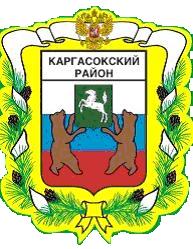 МУНИЦИПАЛЬНОЕ ОБРАЗОВАНИЕ «Каргасокский район»ТОМСКАЯ ОБЛАСТЬАДМИНИСТРАЦИЯ КАРГАСОКСКОГО РАЙОНАВ целях совершенствования нормативного правового актаАдминистрация Каргасокского района постановляет:Внести следующие изменения в постановление Администрации Каргасокского района от 08.02.2016 № 27 «Об определении требований к закупаемым Администрацией Каргасокского района и ее органами, имеющими статус юридического лица, а также подведомственными им казенными и бюджетными учреждениями отдельным видам товаров, работ, услуг (в том числе предельных цен товаров, работ, услуг)»:- дополнить постановление пунктом 2 следующего содержания: «2. Правила, утвержденные настоящим постановлением, распространяются на Администрацию Каргасокского района, Управление образования, опеки и попечительства муниципального образования «Каргасокский район», Отдел культуры Администрации Каргасокского района, Управление финансов Администрации Каргасокского района, Муниципальное казенное учреждение «Управление жилищно-коммунального хозяйства и капитального строительства муниципального образования «Каргасокский район», Думу Каргасокского района, а также подведомственные им казенные и бюджетные учреждения.».Внести следующие изменения в Правила определения требований к закупаемым Администрацией Каргасокского района и ее органами, имеющими статус юридического лица, а также подведомственными им казенными и бюджетными учреждениями отдельным видам товаров, работ, услуг (в том числе предельных цен товаров, работ, услуг) (приложение к постановлению Администрации Каргасокского района от 08.02.2016 № 27 «Об определении требований к закупаемым Администрацией Каргасокского района и ее органами, имеющими статус юридического лица, а также подведомственными им казенными и бюджетными учреждениями отдельным видам товаров, работ, услуг (в том числе предельных цен товаров, работ, услуг)» (далее – Правила):-  подпункт «а» пункта 7 Правил изложить в новой редакции: «а) с учетом категорий и (или) групп должностей работников Администрации Каргасокского района и муниципальных органов, а также подведомственных им казенных и бюджетных учреждений, если затраты на их приобретение определяются с учетом категорий и (или) групп должностей работников;»;- Приложение №1 к Правилам изложить в новой редакции согласно приложению №1 к настоящему постановлению;- Приложение №2 к Правилам изложить в новой редакции согласно приложению №2 к настоящему постановлению.Настоящее постановление вступает в силу со дня, следующего за днем официального опубликования настоящего постановления. Официально опубликовать настоящее постановление в порядке, установленном Уставом муниципального образования «Каргасокский район».Глава Каргасокского района                                                                                            А.П.АщеуловО.В.Пирогова23252УТВЕРЖДЕНЫпостановлением Администрации Каргасокского районаот 13.05.2016. №138Приложение № 1«Приложение № 1к Правилам определения требований к закупаемым Администрацией Каргасокского района  и ее органами, имеющими статус юридического лица, а также подведомственными им казенными и  бюджетными учреждениями отдельным видам  товаров, работ, услуг (в том числе предельных цен товаров, работ, услуг)(форма)ТРЕБОВАНИЯк закупаемым отдельным видам товаров, работ, услуг, включающие перечень отдельных видов товаров, работ, услуг, их потребительские свойства (в том числе качество) и иные характеристики (в том числе предельные цены товаров, работ, услуг) (Ведомственный перечень)--------------------------------<**> Указывается в случае установления характеристик, отличающихся от значений, содержащихся в обязательном перечне отдельных видов товаров, работ, услуг, в отношении которых определяются требования к их потребительским свойствам (в том числе качеству) и иным характеристикам (в том числе предельные цены товаров, работ, услуг).»УТВЕРЖДЕНЫпостановлением Администрации Каргасокского районаот 13.05.2016. №138Приложение № 2«Приложение № 2к Правилам определения требований к закупаемым Администрацией Каргасокского района и ее органами, имеющими статус юридического лица, а также подведомственными им казенными и бюджетными учреждениями отдельным видам товаров, работ, услуг (в том числе предельных цен товаров, работ, услуг)ОБЯЗАТЕЛЬНЫЙ ПЕРЕЧЕНЬОТДЕЛЬНЫХ ВИДОВ ТОВАРОВ, РАБОТ, УСЛУГ, В ОТНОШЕНИИ КОТОРЫХОПРЕДЕЛЯЮТСЯ ТРЕБОВАНИЯ К ПОТРЕБИТЕЛЬСКИМ СВОЙСТВАМ(В ТОМ ЧИСЛЕ КАЧЕСТВУ) И ИНЫМ ХАРАКТЕРИСТИКАМ(В ТОМ ЧИСЛЕ ПРЕДЕЛЬНЫЕ ЦЕНЫ ТОВАРОВ, РАБОТ, УСЛУГ)<*> Администрация Каргасокского района, Управление образования, опеки и попечительства муниципального образования «Каргасокский район», Отдел культуры Администрации Каргасокского района, Управление финансов Администрации Каргасокского района, Муниципальное казенное учреждение «Управление жилищно-коммунального хозяйства и капитального строительства муниципального образования «Каргасокский район», Дума Каргасокского района, а также подведомственные им казнные и бюджетные учреждения.»ПОСТАНОВЛЕНИЕПОСТАНОВЛЕНИЕПОСТАНОВЛЕНИЕ13.05.2016               № 138с. Каргасокс. КаргасокО внесении изменений в постановление Администрации Каргасокского района от 08.02.2016 № 27 «Об определении требований к закупаемым Администрацией Каргасокского района и ее органами, имеющими статус юридического лица, а также подведомственными им казенными и бюджетными учреждениями отдельным видам товаров, работ, услуг (в том числе предельных цен товаров, работ, услуг)»N п/пКод по ОКПДНаименование отдельного вида товаров, работ, услугЕдиница измеренияЕдиница измеренияТребования к потребительским свойствам (в том числе качеству) и иным характеристикам, утвержденные Администрацией Каргасокского района Требования к потребительским свойствам (в том числе качеству) и иным характеристикам, утвержденные Администрацией Каргасокского района Требования к потребительским свойствам (в том числе качеству) и иным характеристикам, утвержденные муниципальным органомТребования к потребительским свойствам (в том числе качеству) и иным характеристикам, утвержденные муниципальным органомТребования к потребительским свойствам (в том числе качеству) и иным характеристикам, утвержденные муниципальным органомТребования к потребительским свойствам (в том числе качеству) и иным характеристикам, утвержденные муниципальным органомN п/пКод по ОКПДНаименование отдельного вида товаров, работ, услугкод по ОКЕИнаименованиехарактеристиказначение характеристикихарактеристиказначение характеристикиобоснование отклонения значения характеристики от утвержденной Администрацией Каргасокского районафункциональное назначение <**>Отдельные виды товаров, работ, услуг, включенные в перечень отдельных видов товаров, работ, услуг, предусмотренный приложением № 2 к Правилам, а также отдельные виды товаров, работ, услуг, включенные в Ведомственный перечень в обязательном порядке в соответствии с пунктом 3 Правил.Отдельные виды товаров, работ, услуг, включенные в перечень отдельных видов товаров, работ, услуг, предусмотренный приложением № 2 к Правилам, а также отдельные виды товаров, работ, услуг, включенные в Ведомственный перечень в обязательном порядке в соответствии с пунктом 3 Правил.Отдельные виды товаров, работ, услуг, включенные в перечень отдельных видов товаров, работ, услуг, предусмотренный приложением № 2 к Правилам, а также отдельные виды товаров, работ, услуг, включенные в Ведомственный перечень в обязательном порядке в соответствии с пунктом 3 Правил.Отдельные виды товаров, работ, услуг, включенные в перечень отдельных видов товаров, работ, услуг, предусмотренный приложением № 2 к Правилам, а также отдельные виды товаров, работ, услуг, включенные в Ведомственный перечень в обязательном порядке в соответствии с пунктом 3 Правил.Отдельные виды товаров, работ, услуг, включенные в перечень отдельных видов товаров, работ, услуг, предусмотренный приложением № 2 к Правилам, а также отдельные виды товаров, работ, услуг, включенные в Ведомственный перечень в обязательном порядке в соответствии с пунктом 3 Правил.Отдельные виды товаров, работ, услуг, включенные в перечень отдельных видов товаров, работ, услуг, предусмотренный приложением № 2 к Правилам, а также отдельные виды товаров, работ, услуг, включенные в Ведомственный перечень в обязательном порядке в соответствии с пунктом 3 Правил.Отдельные виды товаров, работ, услуг, включенные в перечень отдельных видов товаров, работ, услуг, предусмотренный приложением № 2 к Правилам, а также отдельные виды товаров, работ, услуг, включенные в Ведомственный перечень в обязательном порядке в соответствии с пунктом 3 Правил.Отдельные виды товаров, работ, услуг, включенные в перечень отдельных видов товаров, работ, услуг, предусмотренный приложением № 2 к Правилам, а также отдельные виды товаров, работ, услуг, включенные в Ведомственный перечень в обязательном порядке в соответствии с пунктом 3 Правил.Отдельные виды товаров, работ, услуг, включенные в перечень отдельных видов товаров, работ, услуг, предусмотренный приложением № 2 к Правилам, а также отдельные виды товаров, работ, услуг, включенные в Ведомственный перечень в обязательном порядке в соответствии с пунктом 3 Правил.Отдельные виды товаров, работ, услуг, включенные в перечень отдельных видов товаров, работ, услуг, предусмотренный приложением № 2 к Правилам, а также отдельные виды товаров, работ, услуг, включенные в Ведомственный перечень в обязательном порядке в соответствии с пунктом 3 Правил.Отдельные виды товаров, работ, услуг, включенные в перечень отдельных видов товаров, работ, услуг, предусмотренный приложением № 2 к Правилам, а также отдельные виды товаров, работ, услуг, включенные в Ведомственный перечень в обязательном порядке в соответствии с пунктом 3 Правил.1.Дополнительный перечень отдельных видов товаров, работ, услуг, включенный в Ведомственный перечень в соответствии с пунктом 6 Правил.Дополнительный перечень отдельных видов товаров, работ, услуг, включенный в Ведомственный перечень в соответствии с пунктом 6 Правил.Дополнительный перечень отдельных видов товаров, работ, услуг, включенный в Ведомственный перечень в соответствии с пунктом 6 Правил.Дополнительный перечень отдельных видов товаров, работ, услуг, включенный в Ведомственный перечень в соответствии с пунктом 6 Правил.Дополнительный перечень отдельных видов товаров, работ, услуг, включенный в Ведомственный перечень в соответствии с пунктом 6 Правил.Дополнительный перечень отдельных видов товаров, работ, услуг, включенный в Ведомственный перечень в соответствии с пунктом 6 Правил.Дополнительный перечень отдельных видов товаров, работ, услуг, включенный в Ведомственный перечень в соответствии с пунктом 6 Правил.Дополнительный перечень отдельных видов товаров, работ, услуг, включенный в Ведомственный перечень в соответствии с пунктом 6 Правил.Дополнительный перечень отдельных видов товаров, работ, услуг, включенный в Ведомственный перечень в соответствии с пунктом 6 Правил.Дополнительный перечень отдельных видов товаров, работ, услуг, включенный в Ведомственный перечень в соответствии с пунктом 6 Правил.Дополнительный перечень отдельных видов товаров, работ, услуг, включенный в Ведомственный перечень в соответствии с пунктом 6 Правил.1.xxxxxxxxxxxx№ п/пКод по ОКПДНаименование отдельного вида товаров, работ, услугТребования к потребительским свойствам (в том числе качеству) и иным характеристикам (в том числе предельные цены) отдельных видов товаров, работ, услугТребования к потребительским свойствам (в том числе качеству) и иным характеристикам (в том числе предельные цены) отдельных видов товаров, работ, услугТребования к потребительским свойствам (в том числе качеству) и иным характеристикам (в том числе предельные цены) отдельных видов товаров, работ, услугТребования к потребительским свойствам (в том числе качеству) и иным характеристикам (в том числе предельные цены) отдельных видов товаров, работ, услугТребования к потребительским свойствам (в том числе качеству) и иным характеристикам (в том числе предельные цены) отдельных видов товаров, работ, услугТребования к потребительским свойствам (в том числе качеству) и иным характеристикам (в том числе предельные цены) отдельных видов товаров, работ, услугТребования к потребительским свойствам (в том числе качеству) и иным характеристикам (в том числе предельные цены) отдельных видов товаров, работ, услугТребования к потребительским свойствам (в том числе качеству) и иным характеристикам (в том числе предельные цены) отдельных видов товаров, работ, услуг№ п/пКод по ОКПДНаименование отдельного вида товаров, работ, услугХарактеристикаединица измеренияединица измеренияЗначение характеристикиЗначение характеристикиЗначение характеристикиЗначение характеристикиЗначение характеристики№ п/пКод по ОКПДНаименование отдельного вида товаров, работ, услугХарактеристикаединица измеренияединица измерения№ п/пКод по ОКПДНаименование отдельного вида товаров, работ, услугХарактеристикаКод по ОКЕИнаименование№ п/пКод по ОКПДНаименование отдельного вида товаров, работ, услугХарактеристикаКод по ОКЕИнаименованиеЮридическое лицо<*>Муниципальная должность, высшая группа должностей муниципальной службыГлавная группа должностей муниципальной службыРуководители учреждений, не относящиеся к муниципальным должностям и должностям муниципальной службы; ведущая, старшая, младшая группы должностей муниципальной службы Должности, не относящиеся к муниципальным должностям и должностям муниципальной службы130.02.12(ОКПД 1)26.20.11 (ОКПД 2) ноутбукПредельная ценачастота процессора размер оперативной памятиобъем накопителя размер экрана/монитора3832931255325531РубльГигагерцГигабайтГигабайтдюймЗакупка не предусмотренаНе более 36 000,00Не менее 2,4 Не менее 6 Не менее 500 Не менее 15,4Не более 36 000,00Не менее 2,4 Не менее 6 Не менее 500 Не менее 15,4Не более 36 000,00Не менее 2,4 Не менее 6 Не менее 500 Не менее 15,4Не более 36 000,00Не менее 2,4 Не менее 6Не менее 500 Не менее 15,4230.02.15(ОКПД 1)26.20.15(ОКПД 2)Рабочая станцияПредельная ценачастота процессора размер оперативной памяти объем накопителя  размер экрана/монитора3832931255325531РубльГигагерцГигабайтГигабайтдюймНе более 36 000,00Не менее 2,4 Не менее 4 Не менее 500 Не менее 18,5Не более 36 000,00Не менее 2,4 Не менее 4Не менее 500 Не менее 21,26Не более 36 000,00Не менее 2,4 Не менее 4 Не менее 500 Не менее 21,26Не более 36 000,00Не менее 2,4 Не менее 4 Не менее 500 Не менее 21,26Не более 36 000,00Не менее 2,4 Не менее 4 Не менее 500 Не менее 18,5330.02.15(ОКПД 1)58.29.31(ОКПД 2)СерверПредельная цена383РубльНе более 300000,00Закупка не предусмотренаЗакупка не предусмотренаЗакупка не предусмотренаЗакупка не предусмотрена430.02.16(ОКПД 1)26.20.16(ОКПД 2)Принтер Предельная ценаМетод печатицветностьмаксимальный формат383РубльНе более 25 000,00Лазерный или струйныйМонохромная или цветнаяА3Не более 25 000,00Лазерный или струйныйМонохромная или цветнаяА3Не более 25 000,00Лазерный или струйныйМонохромная или цветнаяА3Не более 25 000,00Лазерный или струйныйМонохромная или цветнаяА3Не более 25 000,00Лазерный или струйныйМонохромная или цветнаяА3530.02.16(ОКПД 1)26.20.16(ОКПД 2)Многофункциональное устройствоПредельная ценаМетод печатицветностьразрешение сканированиямаксимальный формат383РубльНе более 35 000,00Лазерный или струйныйМонохромная или цветнаяне менее 600х600 А3Не более 35 000,00Лазерный или струйныйМонохромная или цветнаяне менее 600х600 А3Не более 35 000,00Лазерный или струйныйМонохромная или цветнаяне менее 600х600 А3Не более 35 000,00Лазерный или струйныйМонохромная или цветнаяне менее 600х600 А3Не более 35 000,00Лазерный или струйныйМонохромная или цветнаяне менее 600х600 А3630.02.16(ОКПД 1)26.20.16(ОКПД 2)ПлоттерПредельная ценацветность383РубльНе более 350 000,00Монохромная или цветнаяЗакупка не предусмотренаЗакупка не предусмотренаЗакупка не предусмотренаЗакупка не предусмотрена732.20.11(ОКПД 1)26.30.11 (ОКПД 2) Телефоны мобильныеПредельная ценатип устройства (телефон/смартфон)операционная системаметод управления (сенсорный/кнопочный)количество SIM-карт383РубльНе более 15 000,00Не более 15 000,00Закупка не предусмотренаЗакупка не предусмотренаЗакупка не предусмотрена834.10.22(ОКПД 1)29.10.22(ОКПД 2)Автомобили легковыемощность двигателя предельная цена251383Лошадиная силарубльНе более 200Не более 1500000,00Не более 200Не более 2000000,00Закупка не предусмотренаЗакупка не предусмотренаЗакупка не предусмотрена934.10.30(ОКПД 1)29.10.30(ОКПД 2)Средства автотранспортные для перевозки 10 человек и болеемощность двигателя  предельная цена251383Лошадиная силарубльНе более 200Не более 2000000,00Закупка не предусмотренаЗакупка не предусмотренаЗакупка не предусмотренаЗакупка не предусмотрена1034.10.41(ОКПД 1)29.10.41(ОКПД 2)Средства автотранспортные грузовыемощность двигателя  предельная цена251383Лошадиная силарубльНе более 200Не более 1500000,00Закупка не предусмотренаЗакупка не предусмотренаЗакупка не предусмотренаЗакупка не предусмотрена1136.11.11(ОКПД 1)31.01.11(ОКПД 2)Мебель для сидения с металлическим каркасомматериал (металл)обивочные материалывозможные значения: сталь или алюминийпредельное значение – ткань возможные значения: нетканые материалывозможные значения: сталь или алюминийвозможные значения: искусственная кожа, мебельный (искусственный) мех, искусственная замша (микрофибра), ткань, нетканые материалывозможные значения: сталь или алюминийвозможные значения: мебельный (искусственный) мех, искусственная замша (микрофибра), ткань, нетканые материалывозможные значения: сталь или алюминийвозможные значения: мебельный (искусственный) мех, искусственная замша (микрофибра), ткань, нетканые материалывозможные значения: сталь или алюминийпредельное значение - ткань; возможные значения: нетканые материалы1236.11.12(ОКПД 1)30.01.12(ОКПД 2)Мебель для сидения с деревянным каркасомматериал (вид древесины)обивочные материалывозможное значение - древесина хвойных и мягколиственных пород:береза, лиственница, соснапредельное значение - ткань; возможные значения: нетканые материалывозможные значения: древесина хвойных и мягколиственных пород:береза, лиственница, сосна, ельвозможные значения: искусственная кожа, мебельный (искусственный) мех, искусственная замша (микрофибра), ткань, нетканые материалывозможные значения: древесина хвойных и мягколиственных пород:береза, лиственница, сосна, ельвозможные значения: искусственная кожа, мебельный (искусственный) мех, искусственная замша (микрофибра), ткань, нетканые материалывозможные значения: древесина хвойных и мягколиственных пород:береза, лиственница, сосна, ельвозможные значения: искусственная кожа, мебельный (искусственный) мех, искусственная замша (микрофибра), ткань, нетканые материалывозможное значение - древесина хвойных и мягколиственных пород:береза, лиственница, соснапредельное значение - ткань; возможные значения: нетканые материалы1336.12.11(ОКПД 1)31.01.11(ОКПД 2)Мебель металлическая для офисов, административных помещений, учебных заведений, учреждений культуры и т.п.материал (металл)возможные значения: сталь или алюминийвозможные значения: сталь или алюминийвозможные значения: сталь или алюминийвозможные значения: сталь или алюминийвозможные значения: сталь или алюминий1436.12.12(ОКПД 1)31.01.12(ОКПД 2)Мебель деревянная для офисов, административных помещений, учебных заведений, учреждений культуры и т.пматериал (вид древесины)возможные значения - древесина хвойных и мягколиственных породвозможные значения: древесина хвойных и мягколиственных породвозможные значения: древесина хвойных и мягколиственных породвозможные значения - древесина хвойных и мягколиственных породвозможные значения - древесина хвойных и мягколиственных пород